 О назначении должностного лица, курирующего вопросы по противодействию коррупции в Администрации Слободо-Туринского муниципального района Во исполнение Федерального закона от 25 декабря 2008 года № 273-ФЗ «О противодействии коррупции», Федерального закона от 02 марта 2007 года                № 25-ФЗ «О муниципальной службе в Российской Федерации», Закона Свердловской области от 20.02.2009 № 2-ОЗ «О противодействии коррупции в Свердловской области», в целях реализации мер по совершенствованию муниципального управления по предупреждению и противодействию коррупции в Администрации Слободо-Туринского муниципального района:Назначить Ботина Николая Николаевича - заместителя Главы Администрации по социальным вопросам Слободо-Туринского муниципального района лицом, курирующим вопросы по противодействию коррупции в Администрации Слободо-Туринского муниципального района.Контроль исполнения настоящего распоряжения оставляю за собой. ГлаваСлободо-Туринского муниципального района                                        В.А. Бедулев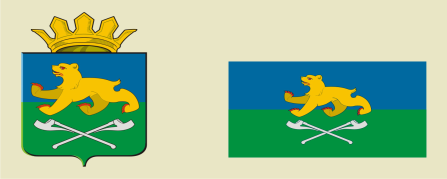 АДМИНИСТРАЦИЯ СЛОБОДО-ТУРИНСКОГОМУНИЦИПАЛЬНОГО РАЙОНАРАСПОРЯЖЕНИЕАДМИНИСТРАЦИЯ СЛОБОДО-ТУРИНСКОГОМУНИЦИПАЛЬНОГО РАЙОНАРАСПОРЯЖЕНИЕ28.03.2023                                                           № 63с. Туринская Слободас. Туринская Слобода